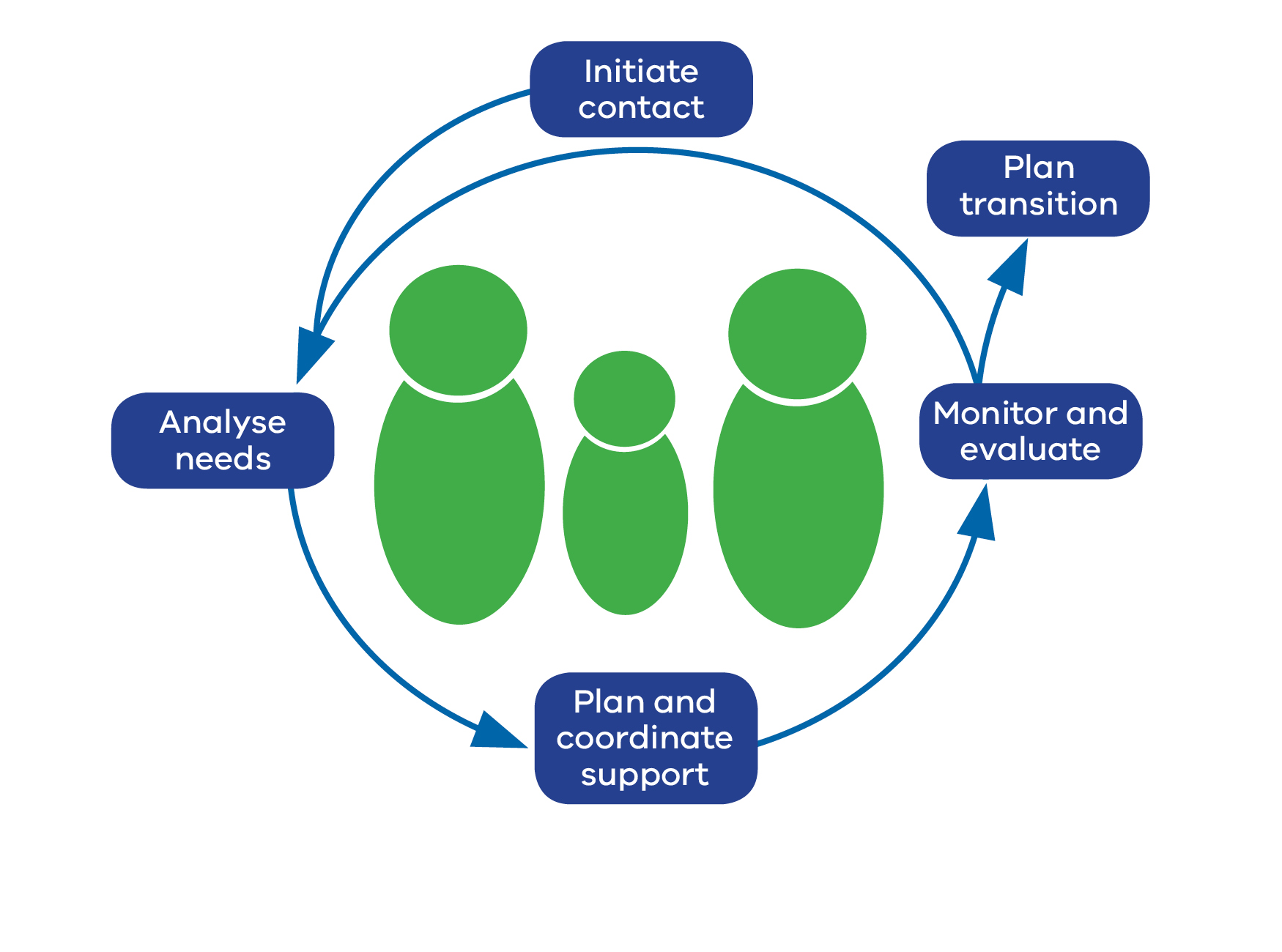   Transition from Additional Support Plan 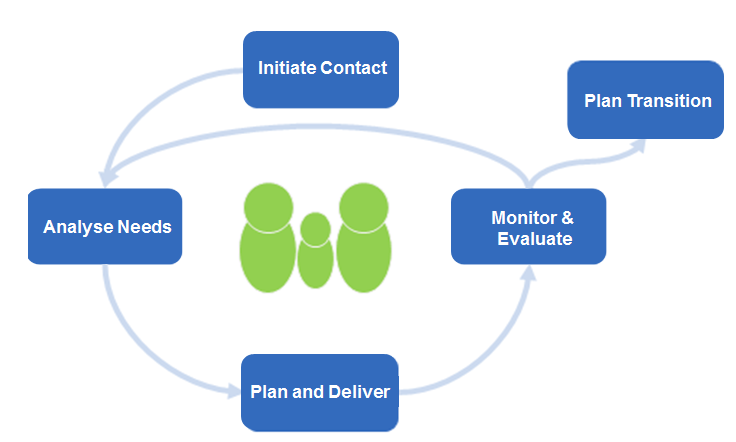 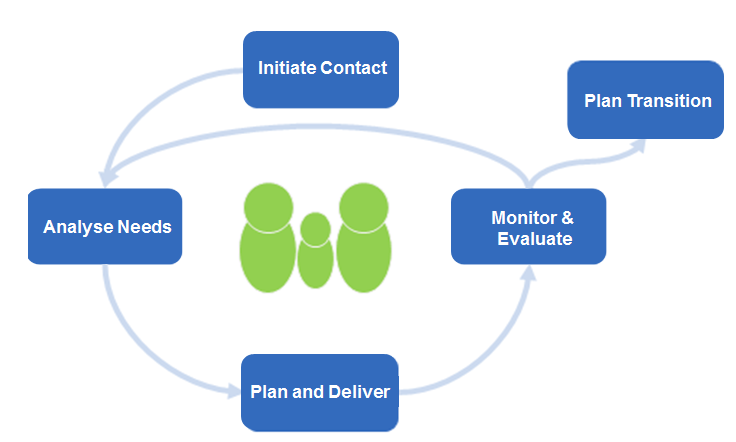 Plans are made for a purposeful transition from the formalised TAL approach by gradually reducing additional support as the learner develops greater independence.A Transition from Additional Support Plan is completed once the learner, family and team agree that the goals outlined in the plan have been achieved and sustained. A Transition from Additional Support Plan is created taking into consideration the need for post-transition planning. At this stage of the TAL process there is a celebration of the achievements of the learner, family and team.Name:Strengths of the learnerGoals achieved:1.2.3.Future goals planned:1:2:3:Continued supports:Who the learner will contact if additional supports are required:Planned check-ins from Lead Professional: 	Date:						Date:						Date:Additional information: